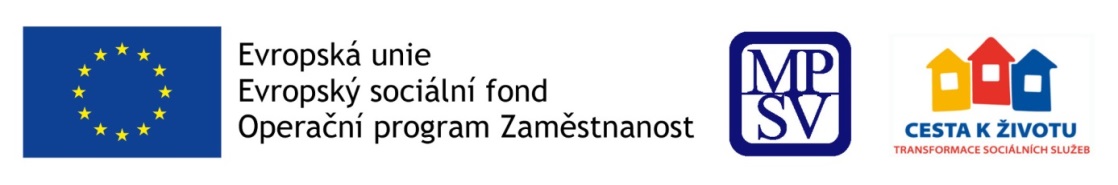 Metodický denZvyšování přístupnosti pro osoby se smyslovým postižením - podpora života v běžném prostředíTermín:  12. 11. 2018Čas: 	   10:00 – 15:30 hodinMísto:	   GŘ ÚP ČR, Dobrovského 25, Praha 7Program setkání: Organizační informace: Na metodickém dni nebude zajištěno občerstvení. V případě dotazů se můžete obracet na mariana.strajtova@mpsv.cz. Těšíme se na setkání s Vámi 	tým projektu Život jako každý jiný.www.trass.cz 		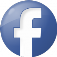 10:00 – 11:00Zvyšování přístupnosti pro osoby se zrakovým postižením – základní informace(O. Buriánková, Tyfloservis, o.p.s.)11:00 ‒ 11:15Přestávka11:15 – 12:15 Principy komunikace a průvodcovství u osob se zrakovým postižením, představení kompenzačních pomůcek (O. Buriánková, Tyfloservis, o.p.s.)12:15 ‒ 13:15Přestávka na oběd13:15 ‒ 14:15Zvyšování přístupnosti pro osoby se sluchovým postižením – základní informace(M. Novák, ČUN)14:15 ‒ 14:30Přestávka14:30 ‒ 15:30Principy komunikace u osob se sluchovým postižením, představení kompenzačních pomůcek (M. Novák, ČUN)